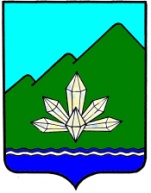 Приморский крайДума Дальнегорского городского округашестого созываРЕШЕНИЕ24 ноября 2016 года                            г. Дальнегорск                                   № 525О признании утратившими силунекоторых муниципальных нормативныхправовых актовРуководствуясь Земельным кодексом Российской Федерации, Федеральным законом от 06.10.2003 года №131-ФЗ «Об общих принципах организации местного самоуправления в Российской Федерации», Законом Приморского края от 29.12.2003 года №90-КЗ «О регулировании земельных отношений в Приморском крае», Правилами землепользования и застройки на территории Дальнегорского городского округа, утвержденными решением Думы Дальнегорского городского округа от 26.09.2013 года №137, Уставом Дальнегорского городского округа,Дума Дальнегорского городского округаРЕШИЛА:1. Признать утратившими силу:а) решение Думы Дальнегорского городского округа от 24 июня 2005 года №115 «О Положении «О порядке изъятия земельных участков для муниципальных нужд на территории Дальнегорского городского округа» (опубликовано в газете «Трудовое слово» от 10.06.2006 года №127-129);б) пункт 1 решения Думы Дальнегорского городского округа от 26 мая 2006 года №358 «О предельных размерах предоставления земельных участков гражданам в собственность на территории Дальнегорского городского округа» (опубликовано в газете «Трудовое слово» от 11.08.2006 года №196-198);в) решение Думы Дальнегорского городского округа от 22 июня 2007 года №630 «О внесении изменений в решение Думы Дальнегорского городского округа от 26 мая 2006 года №358 «О предельных размерах предоставления земельных участков гражданам в собственность на территории Дальнегорского городского округа» (опубликовано в газете «Трудовое слово» от 11.08.2007 года №196-198);г) решение Думы Дальнегорского городского округа от 22 июня 2007 года №632 «Об утверждении условий закрытого по форме подачи предложений о размере арендной платы конкурса по продаже права на заключение договоров аренды земельных участков под размещение розничных рынков» (опубликовано в газете «Трудовое слово» от 18.08.2007 года №203-204);д) пункт 1 решения Думы Дальнегорского городского округа от 24 июля 2008 года №864 «О Положении «О регулировании земельных отношений на территории Дальнегорского городского округа» (опубликовано в газете «Трудовое слово» от 11.10.2008 года №251-252);е) решение Думы Дальнегорского городского округа от 28 мая 2009 года №1030 «О внесении изменений в Положение «О регулировании земельных отношений на территории Дальнегорского городского округа», утвержденное решением Думы Дальнегорского городского округа от 24 июля 2008 года №864» (опубликовано в газете «Трудовое слово» от 16.06.2009 года №159-160). 2. Рекомендовать администрации Дальнегорского городского округа привести муниципальные правовые акты, принятые во исполнение вышеуказанных решений Думы Дальнегорского городского округа, в соответствие с действующим законодательством и с учетом настоящего решения.3. Настоящее решение вступает в силу после его официального опубликования в газете «Трудовое слово» и подлежит размещению на официальном сайте Дальнегорского городского округа в информационно-телекоммуникационной сети «Интернет».Председатель ДумыДальнегорского городского округа                                                         С.В. АртемьеваГлаваДальнегорского городского округа                                                         И.В. Сахута